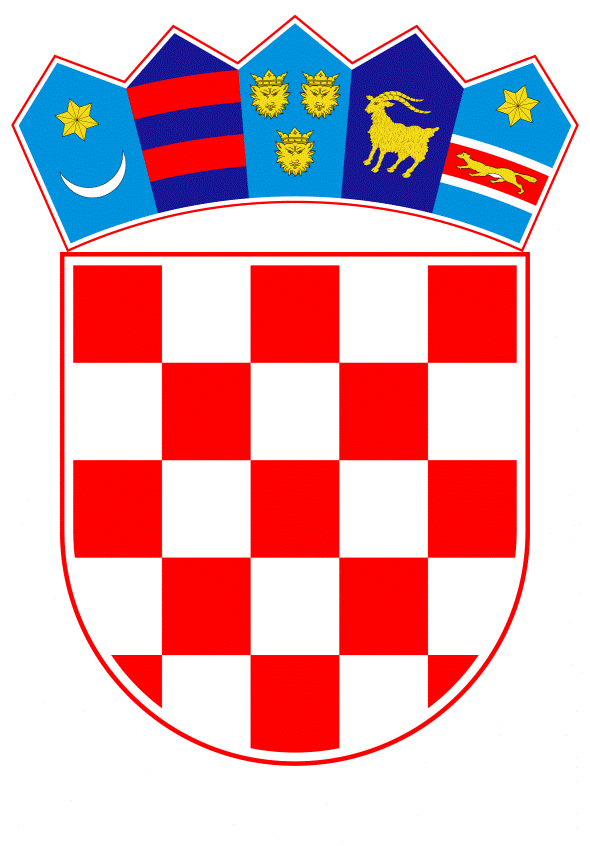 VLADA REPUBLIKE HRVATSKEZagreb, 10. lipnja 2020.______________________________________________________________________________________________________________________________________________________________________________________________________________________________Banski dvori | Trg Sv. Marka 2  | 10000 Zagreb | tel. 01 4569 222 | vlada.gov.hr                                                                                                                                        PrijedlogNa temelju članka 31. stavka 3. Zakona o Vladi Republike Hrvatske (Narodne novine, broj 150/11, 119/14, 93/16 i 116/18), Vlada Republike Hrvatske je na sjednici održanoj ____ donijelaZAKLJUČAK1. Prihvaća se Zahtjev za dodjelu sredstava iz Fonda solidarnosti Europske unije zajedno sa pripadajućim dodacima koji će biti upućen Europskoj komisiji (u daljnjem tekstu: Zahtjev), a vezano za pomoć zbog posljedica katastrofalnog potresa koji je pogodio Zagreb 22. ožujka 2020., u tekstu kojeg je Vladi Republike Hrvatske dostavilo Ministarstvo regionalnoga razvoja i fondova Europske unije aktom KLASA: 910-04/20-02/82, URBROJ: 538-04-1-2/527-20-4, od 9. lipnja 2020. 2. Zadužuje se Ministarstvo regionalnoga razvoja i fondova Europske unije da uputi Zahtjev Europskoj komisiji zajedno sa pripadajućim dodacima.3. Zadužuje se Ministarstvo regionalnoga razvoja i fondova Europske unije da od Europske komisije prilikom podnošenja Zahtjeva zatraži isplatu predujma iz Fonda solidarnosti Europske unije.4. Zadužuje se Ministarstvo regionalnoga razvoja i fondova Europske unije da izvijesti Vladu Republike Hrvatske o podnesenom Zahtjevu kao i o donesenoj odluci Europske komisije o dodjeli predujma i njenoj isplati. Klasa:Urbroj:Zagreb,                                     PREDSJEDNIK       mr.sc. Andrej Plenković                                                                 ObrazloženjeRazorni potres koji je pogodio Zagreb, Krapinsko-zagorsku i Zagrebačku županiju 22. ožujka 2020. godine prouzročio je veliku štetu u javnom i privatnom sektoru. Sukladno regulativi Europske unije pogođena država Europskoj komisiji može podnijeti zahtjev za dobivanje pomoći iz Fonda solidarnosti Europske unije (u daljnjem tekstu: EUSF) najkasnije dvanaest tjedana nakon nastanka prve štete prouzročene nepogodom. Hrvatska vlada zadužila je Ministarstvo graditeljstva i prostornoga uređenja za koordinaciju međusektorske suradnje u okviru procesa procjene ukupne štete. Metodologija izračuna ukupne izravne štete temeljila se na pravilima EUFS-a i metodologiji Svjetske banke. Procjena se izrađivala kroz rad u radnim skupinama te je uključivala sektore koji su najviše pogođeni potresom. Svaku radnu skupinu vodilo je resorno ministarstvo koje je koordiniralo i nadziralo proces procjene, pri čemu su se uključivali i dodatni stručnjaci iz Svjetske banke i utvrđenih partnerskih agencija/institucija/subjekata. Radne skupine izradile su izvješća za svoje sektore u skladu sa standardnim predloškom za izvješće o procjeni sektora koje je objedinila Svjetska banka. Temeljem izračuna ukupne izravne štete izrađen je Zahtjev za dodjelu sredstava iz Fonda solidarnosti Europske unije koji su zajednički koordinirali Ministarstvo graditeljstva i prostornoga uređenja i Ministarstvo regionalnoga razvoja i fondova Europske unije, uz stručnu podršku Svjetske banke. Procijenjena vrijednost ukupne izravne štete prouzročene potresom, sukladno pravilima Europske unije, iznosi 86.360.425.914,34 HRK (11.572.586.387,18 EUR) što čini 22,90% BNP-a Hrvatske i više je od 0,6 % bruto nacionalnog dohotka Republike Hrvatske tj. minimalne vrijednosti izravne štete kako bi se ista mogla proglasiti elementarnom nepogodom velikih razmjera. Hitne mjere za koje se mogu dobiti sredstva iz Fonda su:trenutačno vraćanje u ispravno stanje infrastrukture i postrojenja za opskrbu energijom i pitkom vodom te infrastrukture za zbrinjavanje otpadnih voda, telekomunikacija, prijevoza, zdravstva i obrazovanja; pružanje privremenog smještaja i financiranje službi spašavanja, čime se nastoji odgovoriti na potrebe pogođenog stanovništva; trenutačne mjere za jačanje preventivne infrastrukture i zaštitu lokaliteta kulturnog nasljeđa; čišćenje područja pogođenih nepogodom, uključujući prirodna područja te hitno obnavljanje pogođenih prirodnih područja kako bi se izbjegli neposredni učinci erozije tla. Država članica može zatražiti isplatu predujma prilikom podnošenja Zahtjeva za dobivanje pomoći iz EUSF-a. Komisija odlučuje o dodjeli predujma i isplati bez odgode, prije donošenja Odluke o dobivanju pomoći iz EUSF-a, uzimajući u obzir dostupnost sredstava.  Predlagatelj:Ministarstvo regionalnoga razvoja i fondova Europske unijePredmet:Prijedlog zaključka o prihvaćanju Zahtjeva za dodjelu sredstava iz Fonda solidarnosti Europske unije